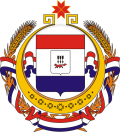 Совет депутатов Старочамзинского сельского поселения Большеигнатовского муниципального района Республики  Мордовия                                               РЕШЕНИЕСовета депутатов Старочамзинского сельского поселения Большеигнатовскогомуниципального района Республики Мордовияпервого созывас. Старое Чамзино  от 25 декабря 2023 года                                                         Об  исполнении бюджета Старочамзинского сельского поселения Большеигнатовского муниципального района Республики Мордовия за  9 месяцев  2023 год.Руководствуясь статьей  9 Бюджетного кодекса Российской Федерации, решением Совета депутатов Старочамзинского сельского поселения  Большеигнатовского муниципального района от 03.10.2016 года  №9 «Об утверждении Положения о бюджетном процессе в Старочамзинском сельском поселении Большеигнатовского муниципального района Республики Мордовия», Совет депутатов Старочамзинского сельского поселения Большеигнатовского муниципального районаРЕШИЛ: 1. Утвердить    отчет  об исполнении бюджета Старочамзинского сельского   поселения  Большеигнатовского муниципального района Республики Мордовия (далее - бюджет поселения)     за 9 месяцев 2023 год  по  доходам  в сумме 4 488 303,8  рублей, по расходам в сумме  3 963 212,84   рублей.     и со следующими   показателями:1) доходы бюджета поселения по кодам классификации доходов бюджетов за 9 месяцев 2023 год согласно приложению 1  к настоящему решению;2) расходы бюджета поселения по разделам, подразделам классификации расходов бюджетов за  9 месяцев 2023 год согласно приложению 2 к настоящему решению;2) Источники внутреннего финансирования дефицита бюджета Старочамзинского сельского поселения Большеигнатовского муниципального района Республики Мордовия за 9 месяцев 2023 года согласно приложению 3 к настоящему решению;          2.Настоящее решение вступает в силу со дня его опубликования.Глава Старочамзинского сельского  поселения                                    Н.В.Зайкина